ОТЧЕТ О ДЕЯТЕЛЬНОСТИ В 2021 ГОДУКоманда АНО «Виктория» осуществляет свою деятельность с 3 ноября 2020 года. За этот небольшой период руководитель организации определила  основные направления устойчивого развития: повышение уровня социальных компетенций специалистов и волонтеров;расширение партнерского взаимодействия;информирование обо всех направлениях деятельности;развитие добрососедства и взаимопомощи;социальная поддержка семей, воспитывающих детей с ограниченными возможностями здоровья.Повышение уровня социальных компетенций специалистов и волонтеров: участие в партнерском проекте «Школы НКО»;разработка проектов и оформление заявок на  международную премию «Мы вместе»;прохождение вебинаров, курсов, консультирования в первой заявочной кампании «Фонда президентских грантов»;прохождение онлайн курсов: «Основы волонтерства для начинающих», «Продвижение социальных инициатив», «Серебряное» волонтерство: ключевые аспекты развития» на портале Добро.ру.участие в 2-х дневном семинаре «Информационная открытость некоммерческих организаций. Взаимодействие некоммерческих организаций со средствами массовой информации».Расширение партнерского взаимодействия:участие в партнерском проекте -  «Завтрак НКО»;заключены Соглашения о сотрудничестве со следующими организациями:ЖЭУ-1;ЖЭУ-12;ООО УК «Четыре сезона»;«Развитие социального предпринимательства Липецкой области»;Фитнес-клуб «RedFit»;Центр развития творчества «Левобережный»;АНО «Агентство социальных технологий»;АНО «Со-общество»;Липецкое региональное Всероссийское общество гемофилии; Советское районное отделение ЛООО ВОИ; РИА «Липецк»; АНО Центр «Максимум»; Детский сад №22;Общероссийский народный фронт «За Россию» по Липецкой области;Региональная общественная организация липецкой области «Помощь больным муковисцидозом»; Центр социальных инициатив «Маяк».Членство во Всероссийском союзе пациентов;Участник заседания Экспертного совета при Уполномоченном по правам ребенка в Липецкой области;Участие во II Общероссийской конференции «В будущее без границ»Волонтер написала картину в музей Конно-Спортивного комплекса в Новополье.  Информирование обо всех направлениях деятельности осуществляется:на страницах в вк https://vk.com/anoviktoria, https://vk.com/club201967965на сайте https://anoviktoria.ru/, за время работы сайта было создано 130 публикаций;в 3-х радиоэфирах;публикации в областной  газете «Липецкие известия»;на  телевидении ВГТРК ГТРК «Россия Липецк»Развитие добрососедства и взаимопомощиКоманда АНО «Виктория» участвовала в конкурсе «Забота рядом.» и получила поддержку Благотворительного фонда «Хорошие истории» для реализации проекта «А из нашего окна…» направленного на взаимопомощь, развитие добрососедства и заботе о соседях элегантного возраста. Сумма целевого благотворительного пожертвования составила 45 947,30 руб.В рамках реализации проекта во дворах партнера УК «Четыре сезона» организовала для  женщин элегантного возраста, проживающих на улице Циолковского города Липецк:* 8 занятий с палками для скандинавской ходьбы;* 8 занятий дыхательной гимнастики на свежем воздухе;* общую встречу с психологом, которую посетили 5 женщин;* праздник «Масленичные гулянья» на территории партнера «Липецкого музея народного и декоративно-прикладного искусства» для не менее 25 женщин;* участие 25 дам, элегантного возраста в фотосессии «Красота серебряного возраста»;* творческий мастер-класс по рисованию, в котором приняли участие 6 женщин.* создан и размещен в сети интернет видеоролик о проекте при поддержке партнеров РИА «Липецк» и АНО Центр «Максимум»Ценность действий команды  АНО «Виктория» в  помощи участницам завязать тоненькие нити дружбы и расширения общения. Несмотря на завершение проекта руководитель «Виктории» продолжила развитие дружеских отношений и партнерство с участницами, находя поиск ресурсов у партнерских организаций. Например: 5 дам элегантного возраста получили возможность участия в   экскурсии «Петр I на Липецком курорте», которая прошла в Нижнем парке города Липецк.В конце мая команда АНО «Виктория» при поддержке партнеров УК «Четыре сезона» и Детского волонтерского движения «Соловушка» провели добрососедский праздник «День соседей» в городе Липецк на улице Космонавтов в домах 18 и 20.25 соседей, всех возрастов, приняли участие в общедворовом празднике, где команда, партнеры и волонтеры АНО «Виктория» организовали детские игры, конкурсы для взрослых, фотозону и чаепитие.АНО «Виктория» при поддержке постоянных партнеров УК «Четыре сезона» и Детского волонтерского движения «Соловушка» провели в канун Нового года добрососедский праздник «Вместе встретим Новый год».Праздник во дворе дома 5/2 по улице Циолковского объединил 20 жителей ближайших домов в общий, подарив восторг и новогоднее настроение, как взрослым, так и детям.Руководитель АНО «Виктория» проявила себя в роли волонтера-куратора, объединяя женщин для участия в проектах партнерской организации АНО «Со-общество», направленных на заботу о пожилых людях. Группа посетила праздник «Дорогие люди» в Нижнем парке города Липецк, где получила пример яркого досуга с посильной нагрузкой (крокет, мастер-класс,  танцы). Совместные действия с другими пожилыми липчанами и партнерство с АНО «Со-общество» привели 4 дам элегантного возраста к осознанному участию в волонтерских действиях. Дамы стали серебряными волонтерами и вяжут носочки в «Липецкий перинатальный центр» для недоношенных деток.Команда АНО «Виктория» вместе с серебряными волонтерами приняли участие в конкурсе социального видео «Дорогие люди». Видеоролик «С заботой о дорогих людях» одержал победу.Социальная поддержка семей, воспитывающих детей с ограниченными возможностями здоровьяВсероссийский проект ПРО_НЕЁ в городе Липецк. С марта 2021 года АНО «Виктория» стала региональным оператором проекта ПРО_НЕЁ.Проект объединил 50 мам, воспитывающих детей с особенностями развития здоровья в сообщество взаимопомощи, а также для наполнения жизни мам новыми яркими эмоциями. Создана группа для мам в вотсапе. Команда «Виктории» активно взаимодействует с Общероссийским народным фронтом «За Россию» в городе Липецк.За время реализации проекта, команда организовала:уходовые процедуры для 5 мам; занятие по рисованию, в котором участвовали 4 мамы;профессиональную фотосессию «Я-Женщина! А значит-Я красива» для 3 мам;поход в театр; кафе;передачу  витаминов «Магний» для не менее 35 мам.Команда АНО «Виктория» с 2020 года взаимодействует с Липецким перинатальным центром. Деятельность «Виктории»-сопровождение и поддержка семей, где родились недоношенные дети.Более 20 семей, где родились недоношенные дети объединены в сообщество взаимопомощи. Создан чат в вотсап.Команда активно общается с врачами, которые работают детскими неонатологами, поздравляет их с праздниками и днями рождения.4 серебряных волонтера вяжут маленькие носочки для недоношенных, так как они плохо держат тепло и такие носочки им крайне необходимы.Команда «Виктории» вместе с семьями, где воспитываются недоношенные дети приняли участие в проекте «Перезагрузка» наших партнеров Центра социальных инициатив «Маяк».За месяц мамы поучавствовали:- в занятиях по аэробике;- в мастер-классе по выжиганию;- в творческом мастер-классе.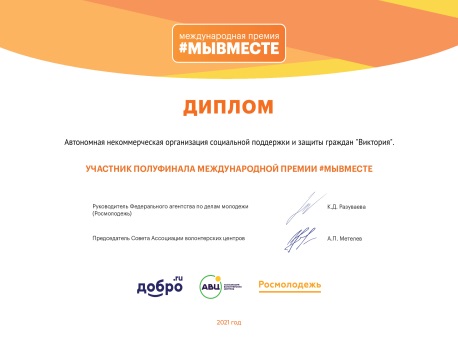 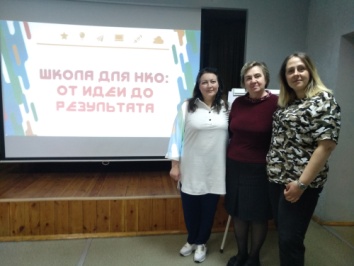 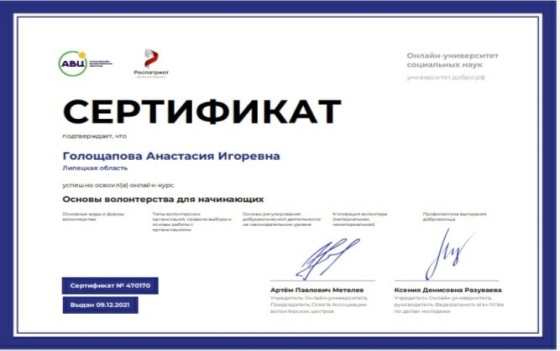 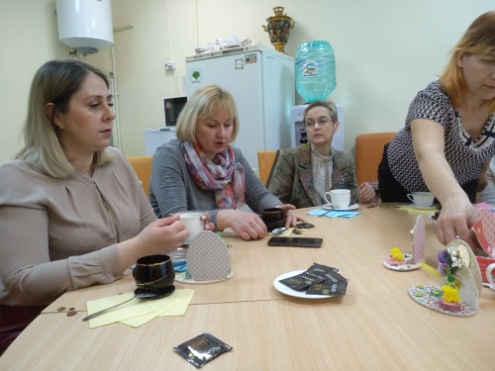 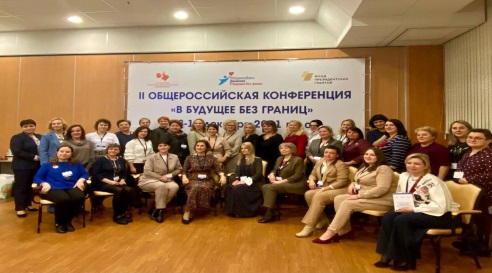 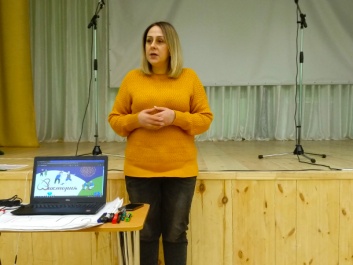 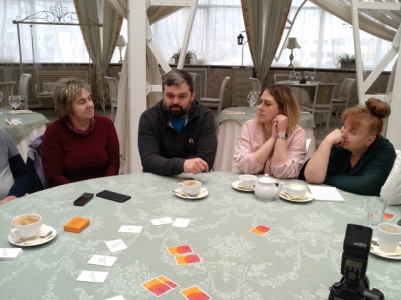 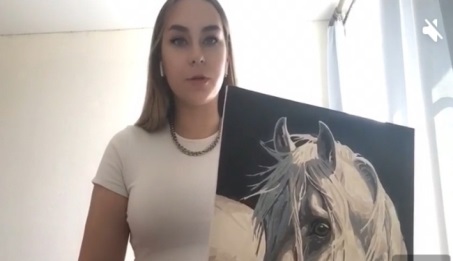 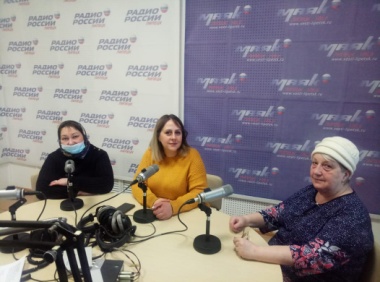 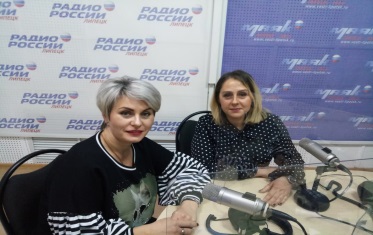 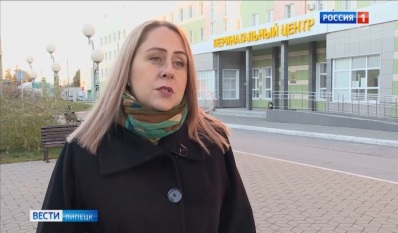 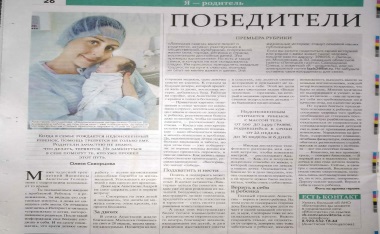 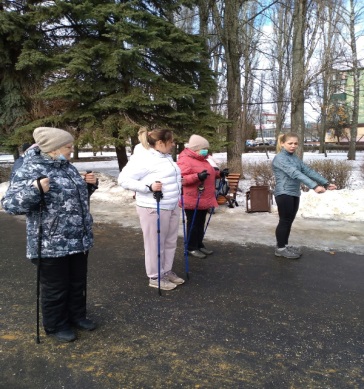 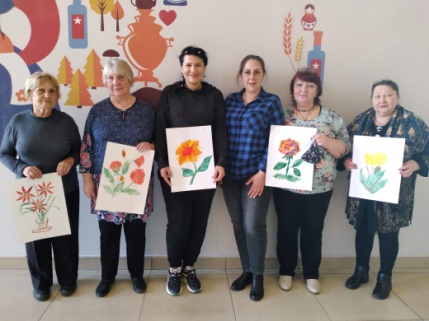 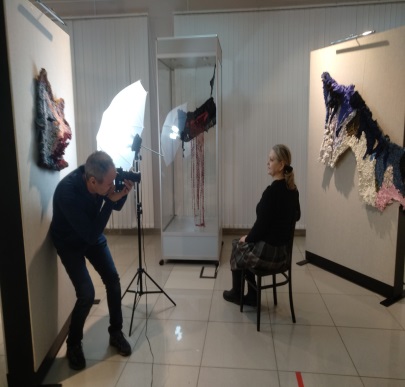 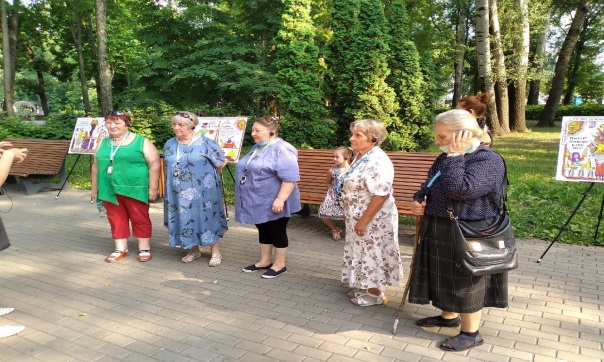 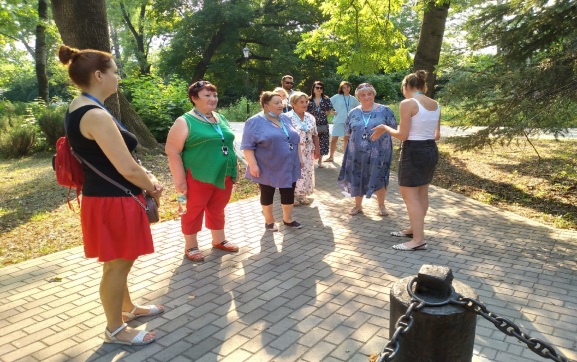 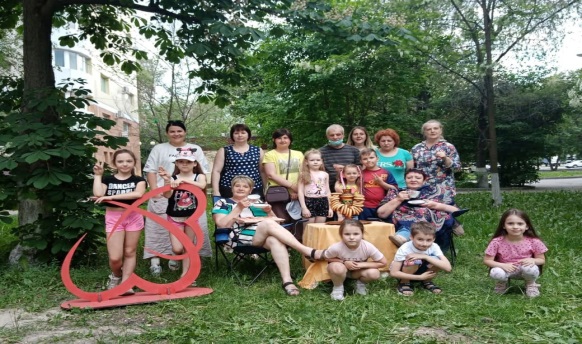 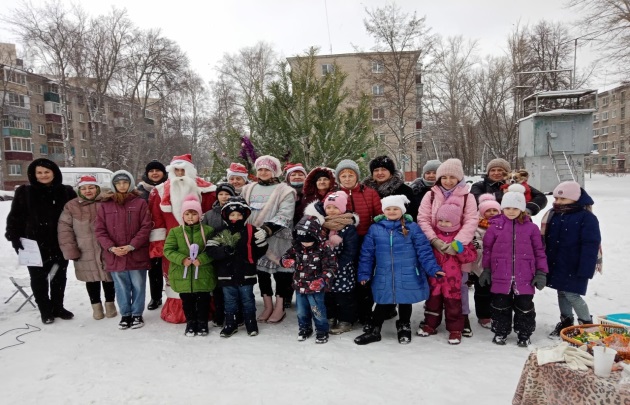 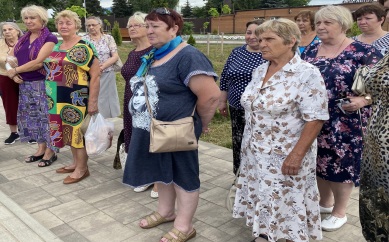 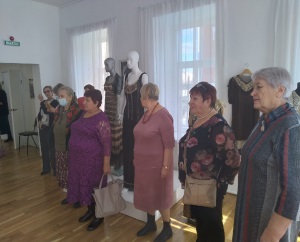 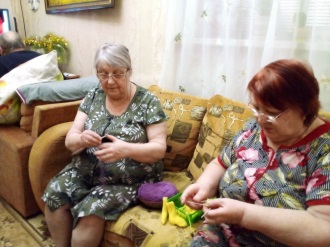 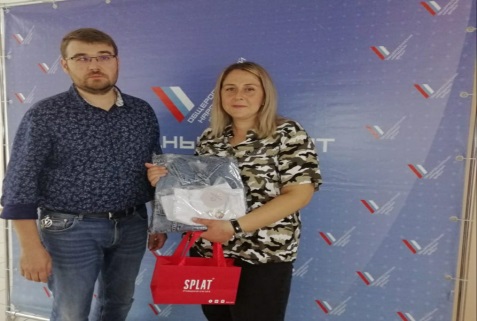 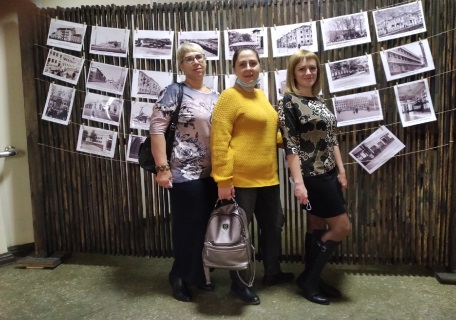 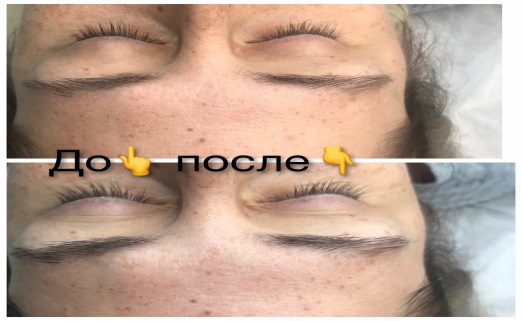 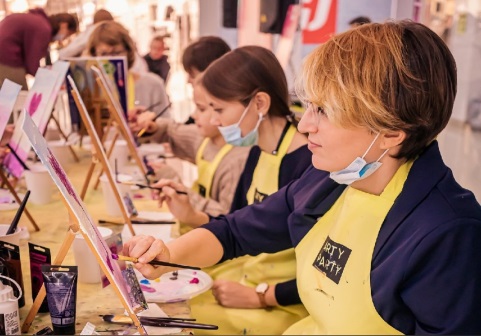 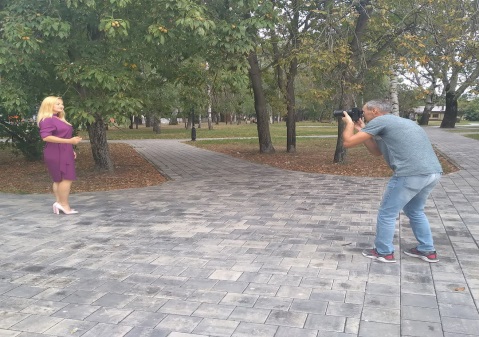 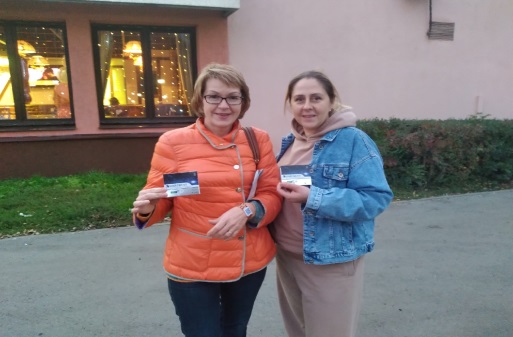 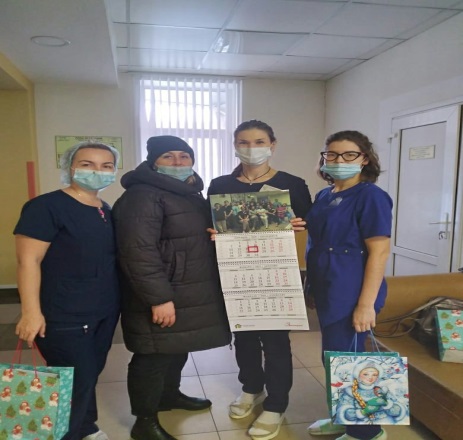 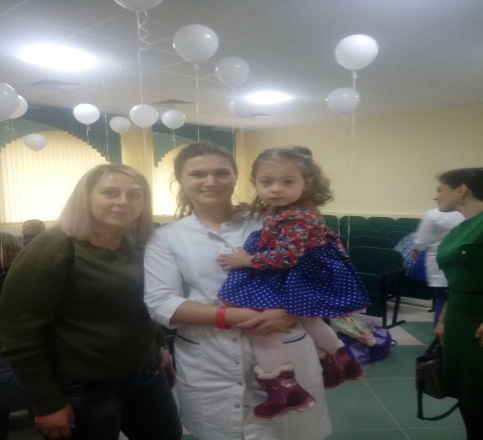 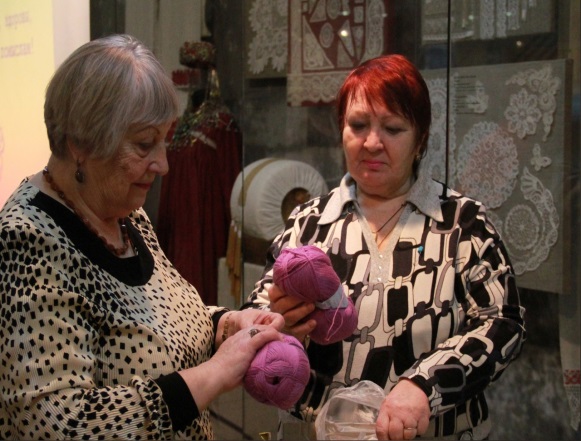 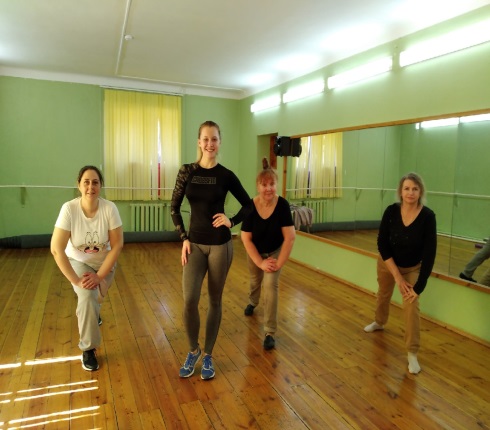 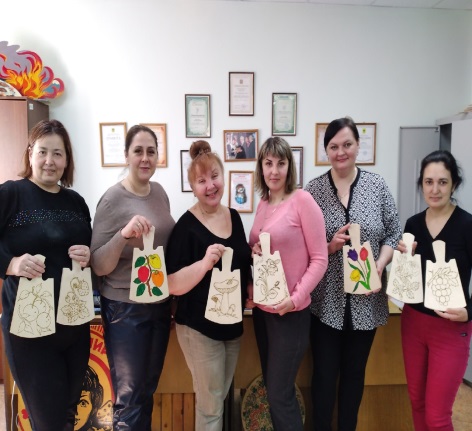 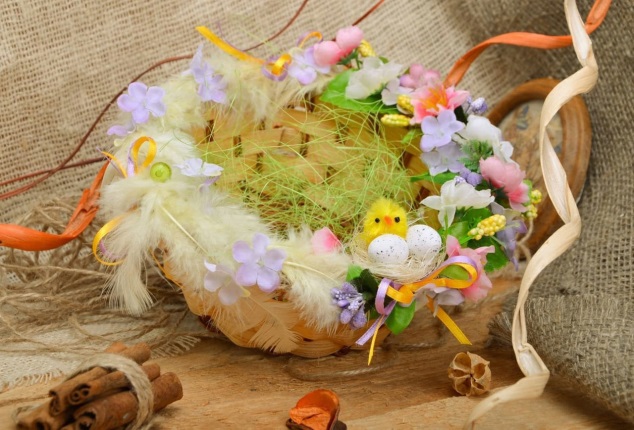 